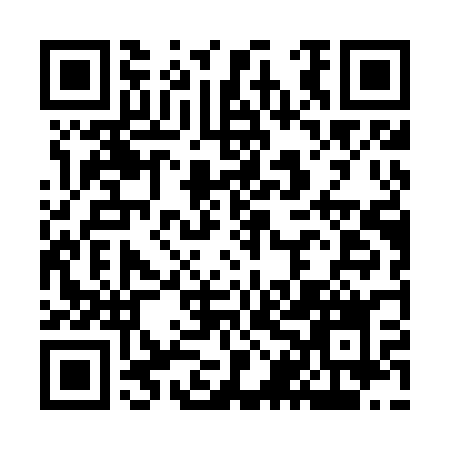 Prayer times for Poreby Dymarskie, PolandMon 1 Apr 2024 - Tue 30 Apr 2024High Latitude Method: Angle Based RulePrayer Calculation Method: Muslim World LeagueAsar Calculation Method: HanafiPrayer times provided by https://www.salahtimes.comDateDayFajrSunriseDhuhrAsrMaghribIsha1Mon4:136:0812:365:047:058:542Tue4:116:0612:365:057:078:563Wed4:086:0412:365:067:098:584Thu4:056:0212:365:077:109:005Fri4:036:0012:355:097:129:026Sat4:005:5812:355:107:139:047Sun3:575:5512:355:117:159:068Mon3:545:5312:345:127:179:089Tue3:515:5112:345:137:189:1010Wed3:495:4912:345:147:209:1311Thu3:465:4712:345:157:219:1512Fri3:435:4512:335:167:239:1713Sat3:405:4312:335:177:259:1914Sun3:375:4112:335:187:269:2215Mon3:345:3912:335:207:289:2416Tue3:315:3612:325:217:299:2617Wed3:295:3412:325:227:319:2918Thu3:265:3212:325:237:329:3119Fri3:235:3012:325:247:349:3420Sat3:205:2812:325:257:369:3621Sun3:175:2612:315:267:379:3822Mon3:145:2412:315:277:399:4123Tue3:115:2212:315:287:409:4324Wed3:085:2112:315:297:429:4625Thu3:055:1912:315:307:449:4926Fri3:015:1712:305:317:459:5127Sat2:585:1512:305:327:479:5428Sun2:555:1312:305:337:489:5629Mon2:525:1112:305:347:509:5930Tue2:495:0912:305:357:5110:02